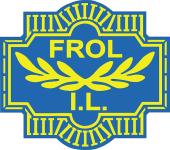 Oppstart allidrett Frol ILFrol IL ønsker å starte opp med allidrett som et tilbud for alle 1.klassinger (født 2013) ved Frol og Halsan barneskole. Tilbudet er ment som et lavterskeltilbud, hvor ungene vil få mulighet til prøve ulike aktiviteter og idretter. Allidretten har en trening i uka, hvor man er ute høst og vår, og inne i gymsalen på Frol i vinterhalvåret. Tilbudet er gratis, men vi oppfordrer alle til å bli medlem i Frol IL.Tilbudet er ikke ment å skulle konkurrere med de andre idrettsaktivitetene som organiseres gjennom de ulike idrettslagene, men er tenkt å være et supplement til alle de gode tilbudene som finnes for ungene. Aktivitetene er leikbasert, med ulike aktiviteter som orientering, ski, friidrett, friluftsliv(turer), fotball, handball, innebandy osv.For å starte opp tilbudet er vi avhengig av at foreldre tar initiativ til og styrer aktiviteten. Styret i allidrettsgruppa er behjelpelig med å legge til rette med for eksempel utstyr, halltid, planer osv. Det er behov for 3-6 foreldre som kan lede treningene og organisere aktiviteten.De som er interessert i å bidra til et slikt tilbud kan ta kontakt med leder i Frol Allidrett, Sondre Lomsdal (se kontaktinformasjon lenger ned).HilsenSondre Lomsdal Leder AllidrettTelefon: 99 57 07 87E-post: sondre.a.lomsdal@nord.no